1 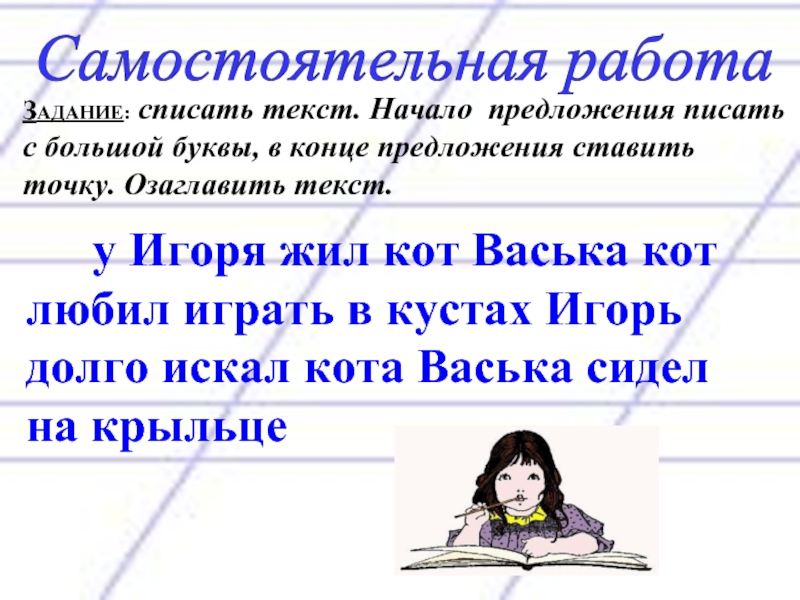 Домашнее задание: выполнить упражнение по заданию.Дата проведения урока 23.04.2020г.ПредметГрафика и письмоКласс6Тема урокаБольшая  буква  в  начале  предложения, точка  в  конце  предложения.